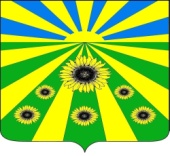 РЕШЕНИЕСОВЕТА РАССВЕТОВСКОГО СЕЛЬСКОГО ПОСЕЛЕНИЯ СТАРОМИНСКОГО РАЙОНАот 09.08.2019                                                                                                   № 62.5п. РассветО внесении изменений в решение Совета Рассветовского сельского поселения Староминского района от 22 ноября 2017 № 40.1 «О земельном налоге»В соответствии с главой 31 Налогового кодекса Российской Федерации, руководствуясь статьей 26 Устава Рассветовского сельского поселения Староминского района, Совет Рассветовского сельского поселения Староминского района решил:1. Внести в решение Совета Рассветовского сельского поселения Староминского района от 22 ноября 2017 года № 40.1 «О земельном налоге» следующие изменения и дополнения:1.1. Дополнить пункт 5 после первого абзаца абзацем следующего содержания:«Уведомление о выбранном земельном участке, в отношении которого применяется налоговый вычет, предоставляется налогоплательщиком в налоговый орган по своему выбору не позднее 31 декабря года, являющегося налоговым периодом, начиная с которого в отношении указанного земельного участка применяется налоговый вычет.»2. Опубликовать настоящее решение в газете «Степная новь» и разместить на официальном сайте администрации Рассветовского сельского поселения Староминского района в информационно-телекоммуникационной сети «Интернет», направить настоящее решение в электронной форме в Межрайонную инспекцию Федеральной налоговой службы России № 12 по Краснодарскому краю.3. Контроль за исполнением настоящего решения возложить на комиссию по финансово-бюджетной и экономической политике Совета Рассветовского сельского поселения (Дадыка В.В.).4. Настоящее решение вступает в силу со дня официального опубликования.Глава Рассветовского сельского поселения Староминского района 						           	А.В. Демченко